3.2 Welke vragen stel ik aan een werkgever?Ontdek de verschillende vragenWe bespreken de vragen die je kunt stellen tijdens een sollicitatiegesprek voor een stage.  Met goede vragen stellen geef je een werkgever het gevoel dat je betrokken bent. Maar ook kom je erachter, door het stellen van goede vragen, of het werk bij je kan passen. FilmIn de film zie je hoe Evelien tijdens het sollicitatiegesprek vragen stelt aan de werkgever. Bekijk de film en beantwoord de volgende vraag: Wat zijn mijn ervaringen met vragen stellen aan een werkgever?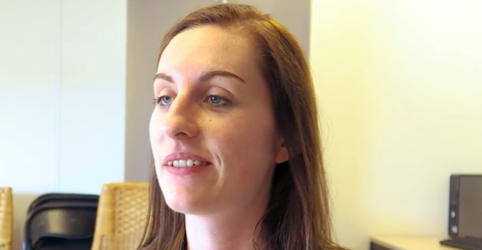 UitlegJe werkgever stelt je vragen en checkt hiermee of jij bij het bedrijf past. Andersom mag jij ook vragen stellen. Als je goede vragen stelt, heeft de werkgever het gevoel dat je de stage serieus neemt. Je komt geïnteresseerd en betrokken over. Wat nog belangrijker is: gebruik het gesprek om te kijken of dit bedrijf wel bij jou past. Wat wil je zelf weten over het werk, over de begeleiding en over het bedrijf voordat je ’ja’ zegt?  Op de foto zie je Vera. 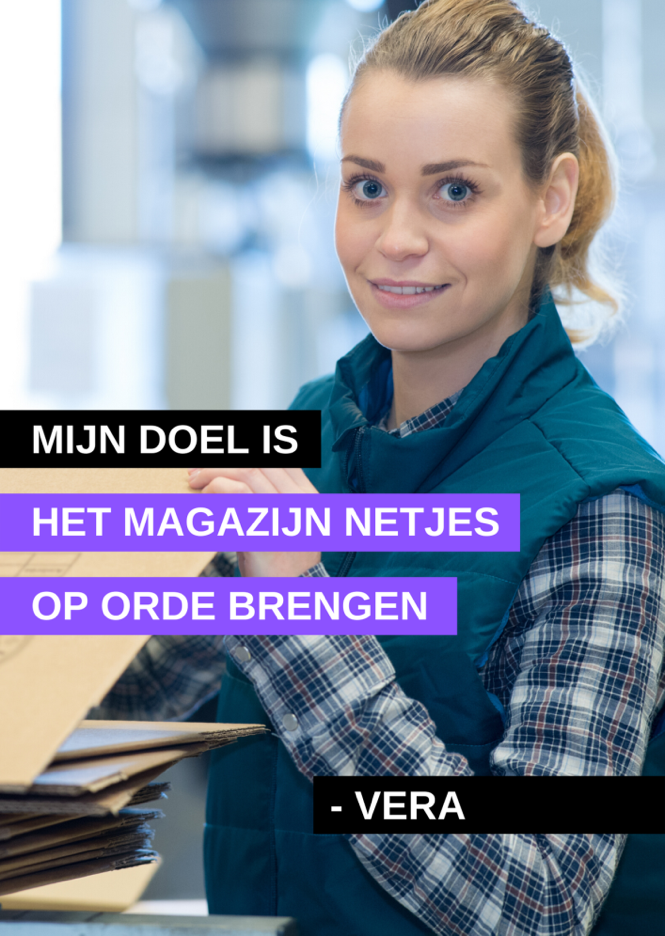 Vera werkt als magazijn-medewerker. Zij is de regelaar in het magazijn. Ze ontvangt goederen die binnenkomen en plaatst deze met de heftruck op de juiste plek. Ze zorgt dat goederen die verkocht zijn op tijd klaar staan voor transport. Ze checkt of de kwaliteit en aantallen van de producten kloppen en legt alle handelingen vast in een systeem. Ze zorgt dat de klant de producten geleverd krijgt, waar zij om gevraagd hebben.  Ze werkt met een vaste planning, elke dag van 07:00 uur tot 16:00 uur. Om 06:50 is ze aanwezig op het bedrijf en drinkt eerst een kop koffie.VraagZou jij ‘ja’ kunnen zeggen tegen het bedrijf waar Vera werkt? Leg uit waarom wel of waarom niet. Test je kennisHet is handig om je ruim voor het gesprek voor te bereiden door een aantal vragen op papier te zetten. Hierdoor weet je tijdens het gesprek welke informatie je wilt verkrijgen en op deze manier kun je erachter komen of het bedrijf bij je past. OpdrachtWe gaan een gesprek oefenen. Zoek een beroepenkaart uit die je kent (homepage) én doe alsof je solliciteert voor dit beroep. Lees de vragen in het schema op de volgende pagina goed door. Jij wilt weten of het bedrijf en het beroep bij jou past. Welke vraag vind jij het belangrijkst om te stellen en waarom? Beantwoord de vraag per onderdeel en noteer het antwoord in de rechterkolom. Het planWat is mijn antwoord op de titel van deze les? Hoe gebruik ik deze kennis voor mijn oriëntatie op werk? Beantwoord de wat, hoe en waarom vragenWat zijn de voordelen van vragen stellen tijdens een sollicitatiegesprek? Hoe bereid ik mij voor op een sollicitatiegesprek? Waarom is het belangrijk om te vragen naar de kans op werk na de stage? De vragen aan de werkgeverAntwoord                                                             1. Werkzaamheden                                                             1. Werkzaamheden1.1 Welke werkzaamheden ga ik uitvoeren?Meest belangrijke vraag voor mij is nummer:Omdat:1.2 Hoe ziet een gemiddelde werkdag eruit?Meest belangrijke vraag voor mij is nummer:Omdat:1.3 Hoe begeleiden jullie stagiairs? Meest belangrijke vraag voor mij is nummer:Omdat:1.4 Welke eigenschappen vinden jullie belangrijk voor dit werk?Meest belangrijke vraag voor mij is nummer:Omdat:                                                                   2. Algemeen                                                                   2. Algemeen2.1 Wat zijn de werktijden?Meest belangrijke vraag voor mij is nummer:Omdat:2.2 Op welke locatie ga ik werken?Meest belangrijke vraag voor mij is nummer:Omdat:2.3 Is een reiskostenvergoeding mogelijk?Meest belangrijke vraag voor mij is nummer:Omdat:                                                                3. Verwachtingen                                                                3. Verwachtingen3.1 Welk gedrag verwachten jullie van mij?Meest belangrijke vraag voor mij is nummer:Omdat:3.2 Met welk gedrag zijn jullie super tevreden?Meest belangrijke vraag voor mij is nummer:Omdat:3.3 Ik heb een beperking. Hoe kan ik toch het maximale uit deze stage halen? Meest belangrijke vraag voor mij is nummer:Omdat:3.4 Welke kans op werk is er in dit vak na de stage?Meest belangrijke vraag voor mij is nummer:Omdat: